CZRARTEK 25.11.2021JĘZYK POLSKITemat: Powtórzenie wiadomości o przysłówku.Wydruku czarno-białą kartę pracy i uzupełnij ją tak, jak kolorowa.zbiór fantastycznych 1. 1.1111opowieści l3. o p3.3.ostaci czy postaciach historycznych (lub też uwwiadają 2.  mędrcach, 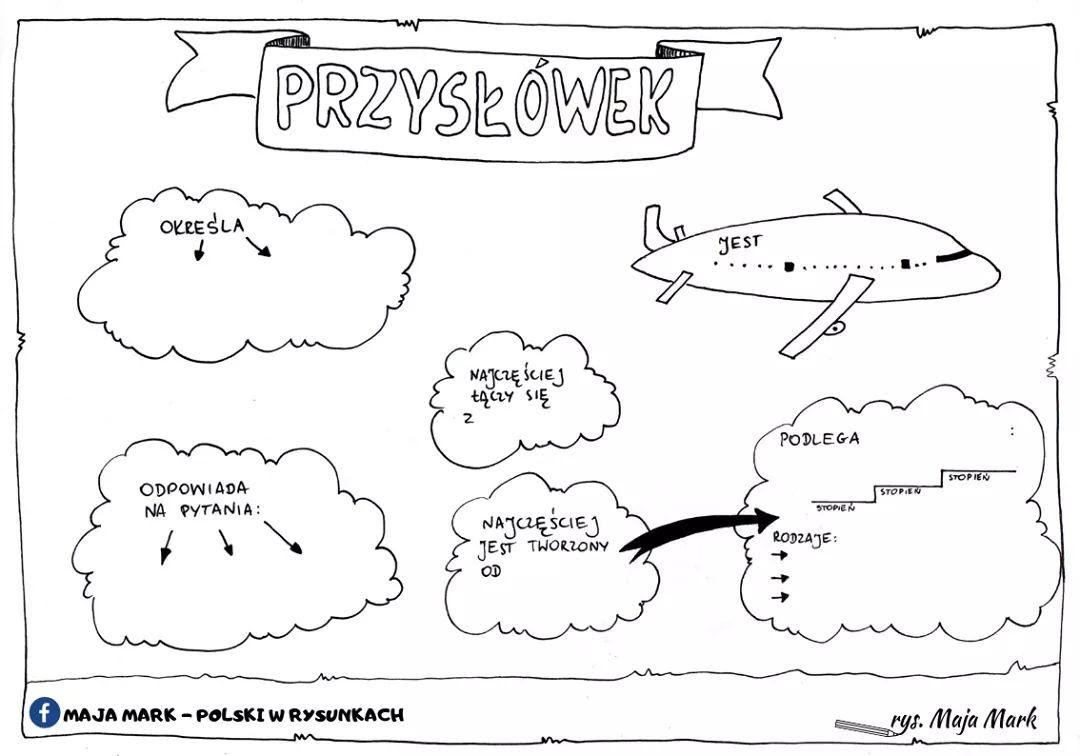 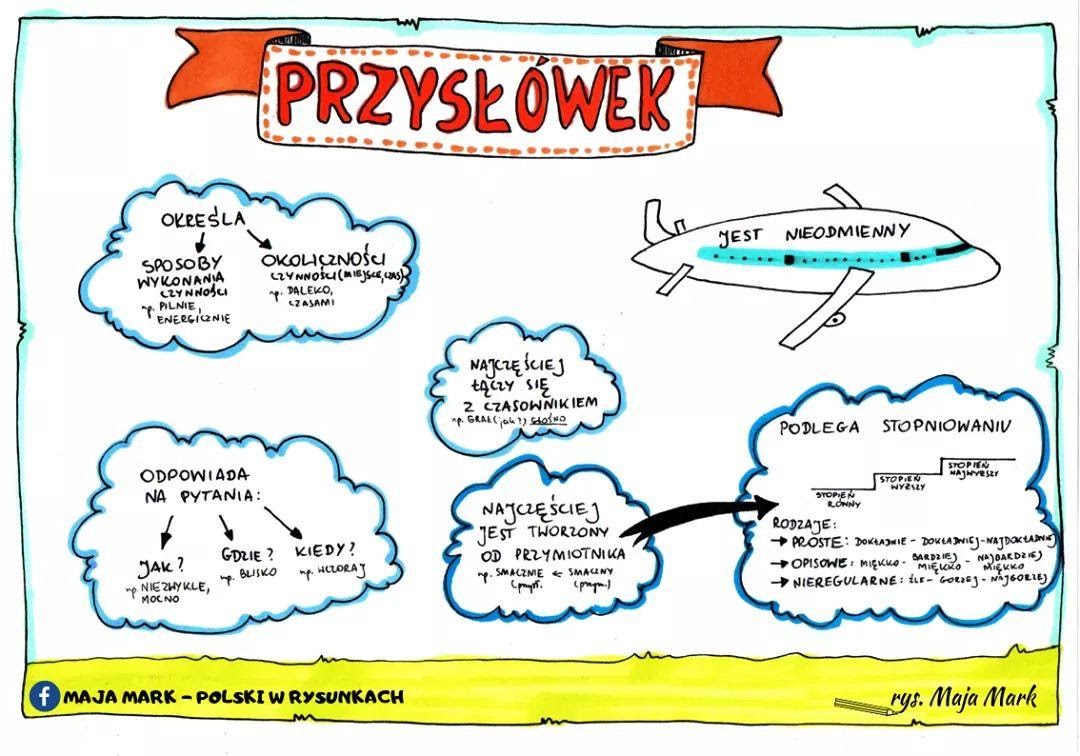 Przysłówek –ćwiczenia1. Do podanych czasowników dopisz odpowiednie przysłówki: szybko, ładnie, pięknie, zwinnie, dobrze, głośno. Czytać (jak?)............................................................................Rysować (jak?)........................................................................Malować (jak?)........................................................................Biegać (jak?)...........................................................................Tańczyć (jak?).........................................................................Pływać (jak?).........................................................................popularnych bohaterach. Składają się często z nieprawdopodobnych albo nierealnych motywów.2. Podkreśl przysłówki:Przenigdy w ten sposób nie myślałam.Zielona piłka poleciała bardzo daleko.Przeciwnie niż Jolka dostałam 5 z fizyki.Umówię się z Tobą jutro.Latawiec znajduje się bardzo wysoko.
3. Napisz zdania z przysłówkami:Szybko : .......................................................................................Uroczo : .......................................................................................Celnie : ........................................................................................Starannie : ...................................................................................RELIGIATemat: Otwarte niebiosa – adwentowe wołanie.Wykonaj poniższe zadania. Odpowiedzi prześlij na adres mailowy: surdopedagog@poczta.fm, lub poprzez aplikację Messenger.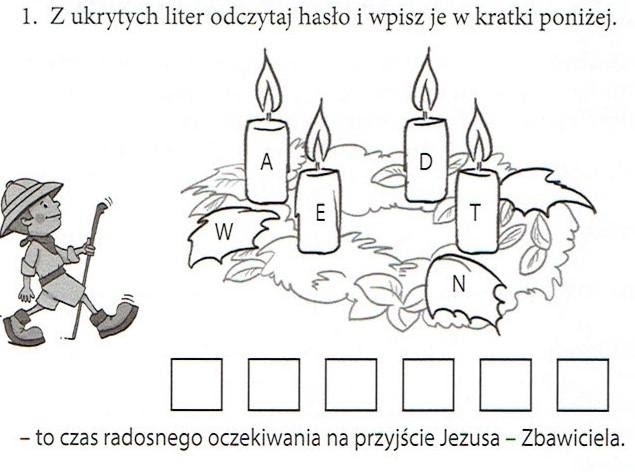 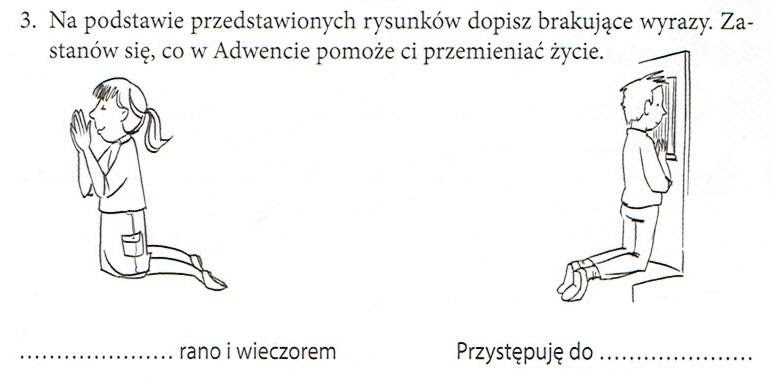 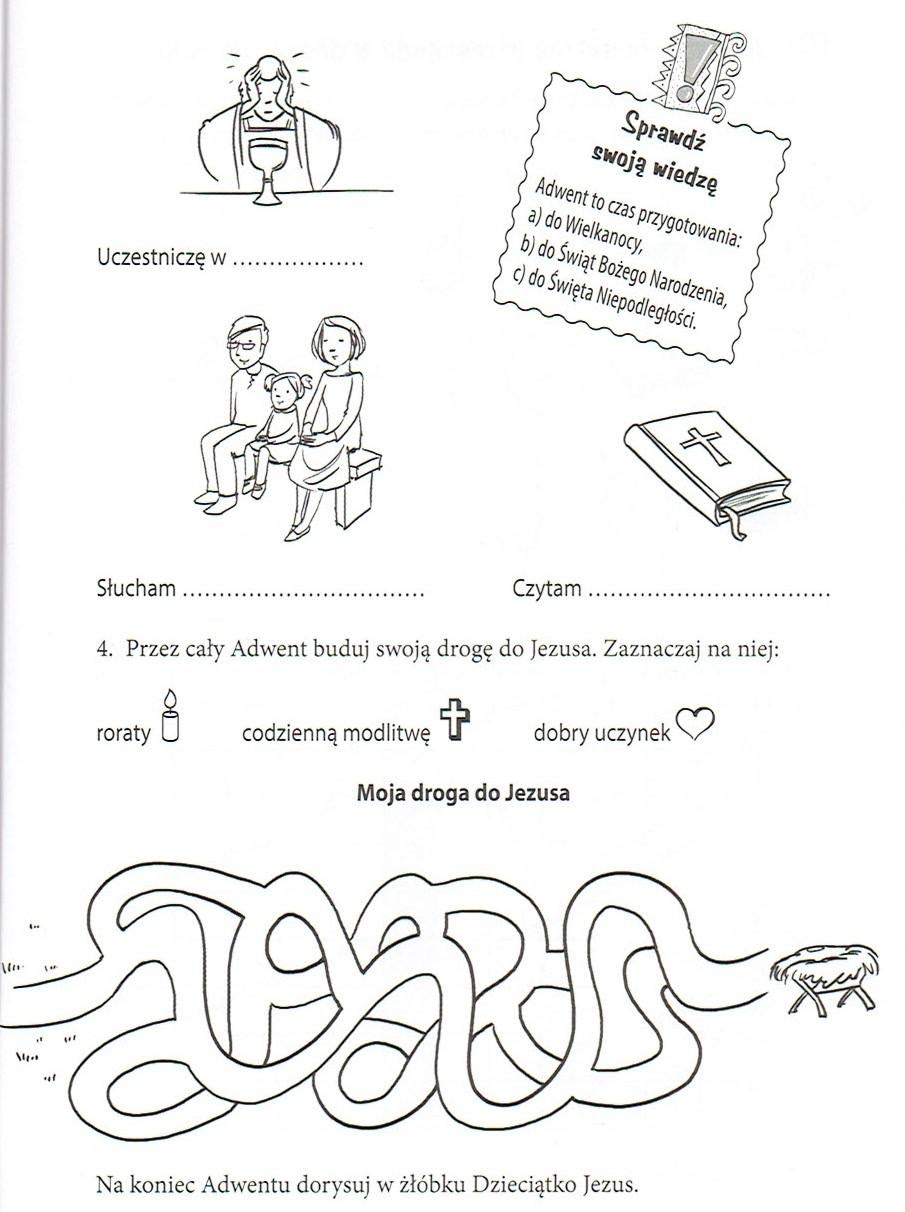 BiologiaTemat: Sposoby oddychania organizmów.Proszę przeczytać lekcję w podręczniku i wykonać zadanie 4 str 37 w ćwiczeniach.REWALIDACJATemat: Ćwiczenia usprawniajace funkcje wzrokowe oraz procesy poznawcze.1. Wpisz właściwe wyrazy: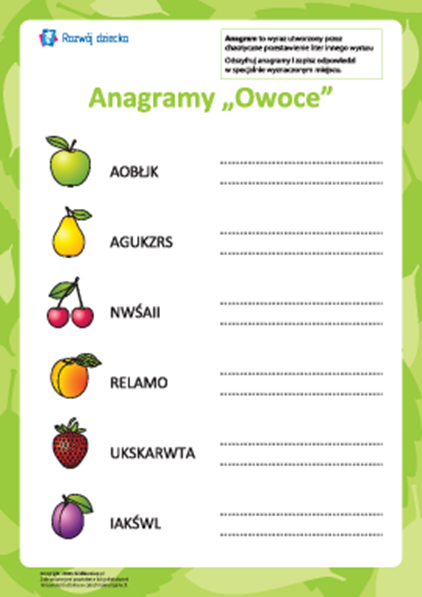 2. Rozwiąż krzyżówkę: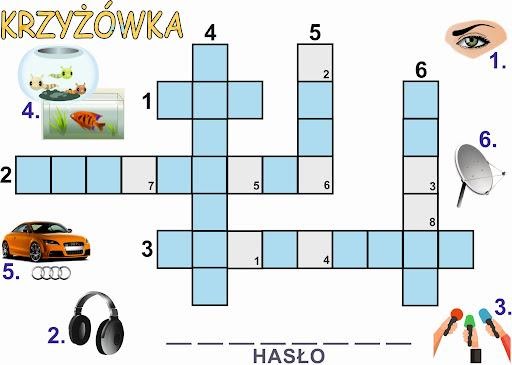 SITemat: Usprawnianie układu przedsionkowego i proprioceptywnego. Domowy tor przeszkód.Proszę otworzyć link, wybrać 2-3 ćwiczenia i je wykonać.https://youtu.be/Xzb0WqPHTQM  Miłej zabawy.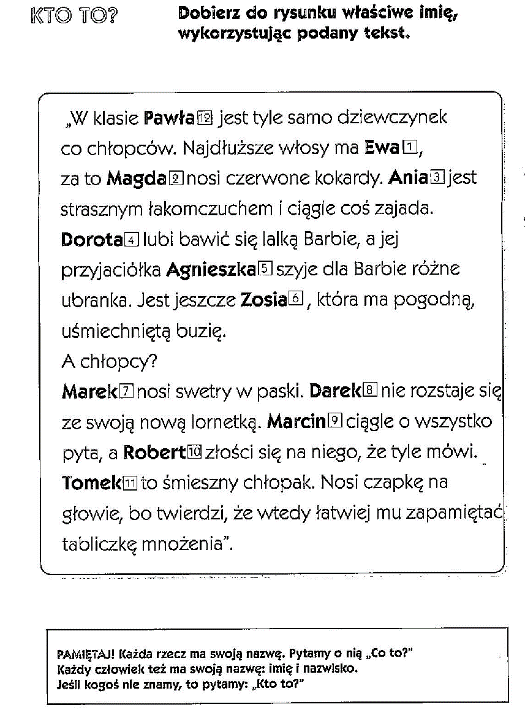 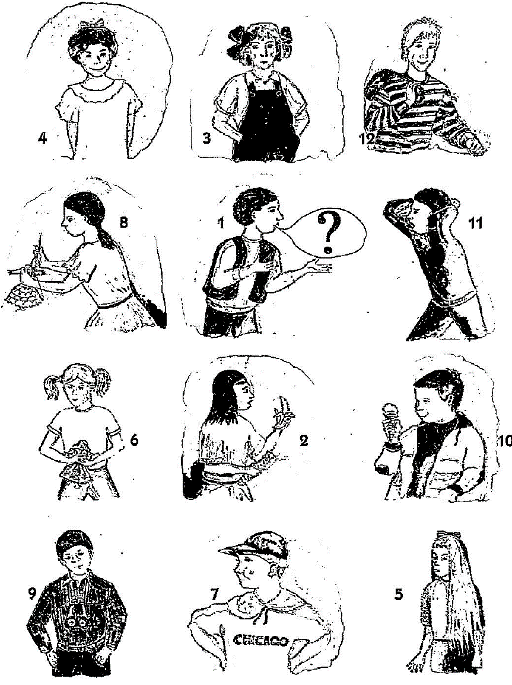 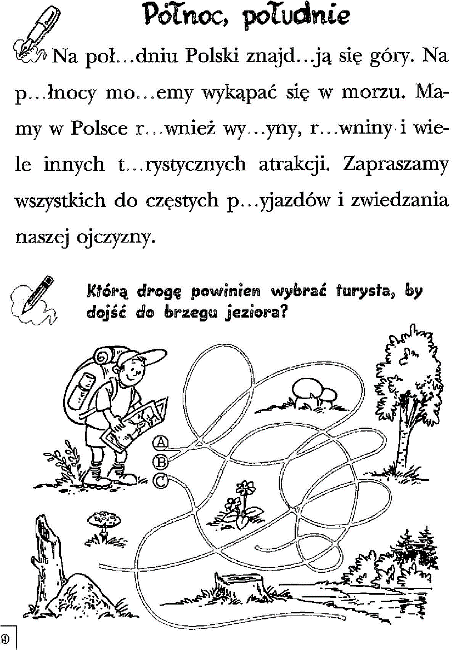 PPP – zajęcia korekcyjno-kompensacyjne dla Bartka Wielgosza i Bartka SerafinaĆWICZENIE  Skreśl co drugą literę, odczytaj hasło i zapisz. Wyjaśnij sens każdego hasła. Będą to przysłowia. Jeśli będziesz miał problem, poszukaj ich znaczeń  w internecie. Bfehzk porlaacvyn nkidet mwas kgokłzaxcbzty. . . . . . . . . . . . . . . . . . . . . . . . . . . . . . . . . . . . . . . . . . . . . . . . . . . . . . . . . . . . . . . . . . . . . . . . . . . . . . . . . . . . . . . . . . . . . . . . . Aopaeftgyhtd rjokślneirer wt myiuairoęk jretdyzueinoipa. . . . . . . . . . . . . . . . . . . . . . . . . . . . . . . . . . . . . . . . . . . . . . . . . . . . . . . . . . . . . . . . . . . . . . . . . . . . . . . . . . . . . . . . . . . . . . . . . Bwiretdynueimoup zsaswasgzael whijaktlrx wz ofcvzny. . . . . . . . . . . . . . . . . . . . . . . . . . . . . . . . . . . . . . . . . . . . . . . . . . . . . . . . . . . . . . . . . . . . . . . . . . . . . . . . . . . . . . . . . . . . . . . . . Cuod zgaz dnumżkow tfog njiuekzldarsocwvor. . . . . . . . . . . . . . . . . . . . . . . . . . . . . . . . . . . . . . . . . . . . . . . . . . . . . . . . . . . . . . . . . . . . . . . . . . . . . . . . . . . . . . . . . . . . . . . . . Skopiujcie link i wykonajcie jeszcze jedno ćwiczenie z wykorzystaniem przysłów.https://wordwall.net/pl/resource/1085233/logopedia/przys%c5%82owia-po%c5%82%c4%85cz-rozdzielone-przys%c5%82owia-spr%c3%b3buj